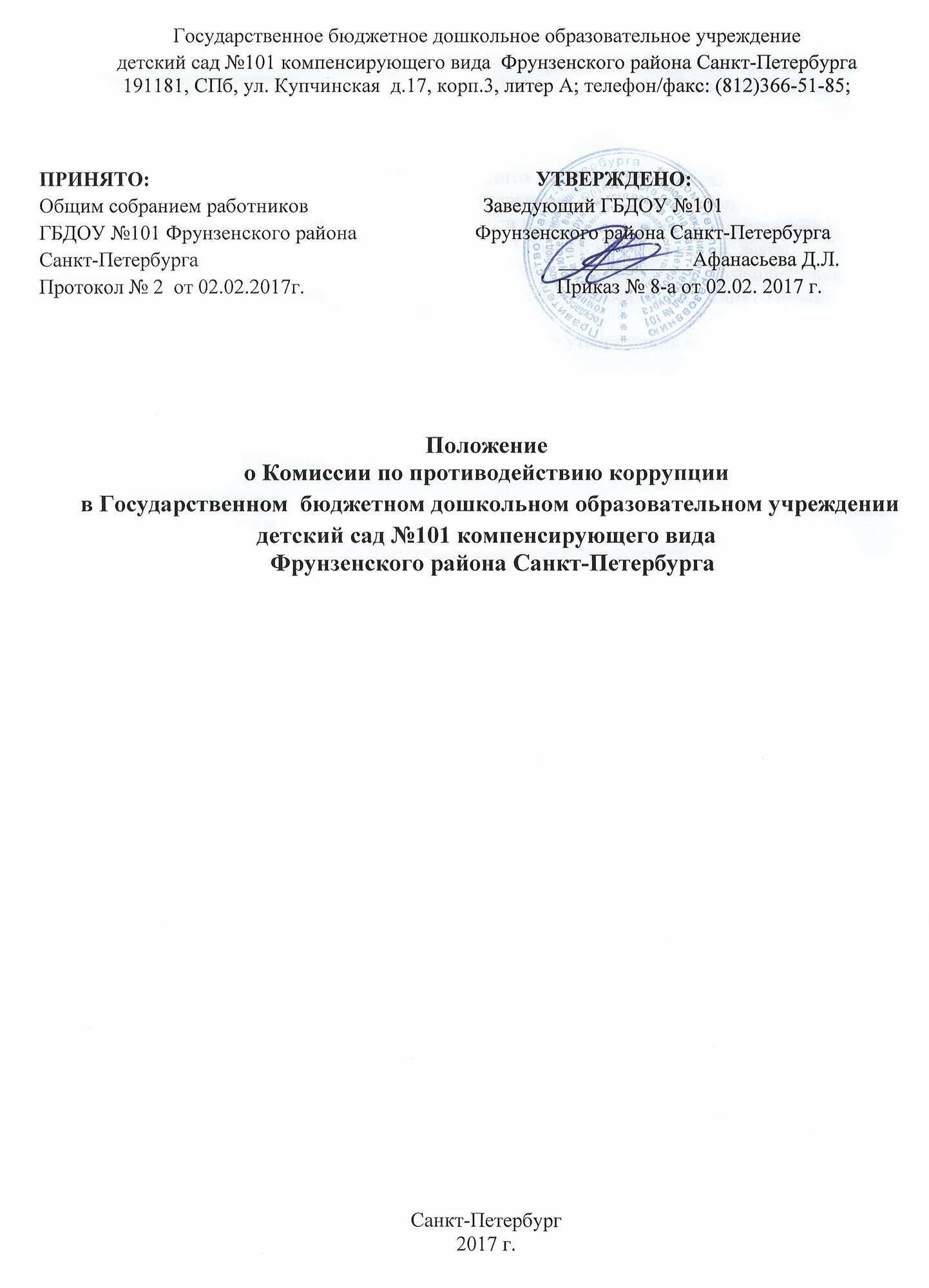 Общие положения     1.1.Комисия по противодействию коррупции в Государственном бюджетном дошкольном образовательном учреждении детский сад № 101 Фрунзенского района Санкт-Петербурга (далее-Комиссия) является постоянно действующим органом, создана в целях обеспечения условий осуществления в ГБДОУ №101 Фрунзенского района Санкт-Петербурга (далее-ГБДОУ) полномочий по реализации антикоррупционной политики.      1.2.Комиссия в своей деятельности руководствуется Конституцией Российской Федерации, федеральными конституционными законами, федеральными законами, указами и распоряжениями Президента Российской Федерации, постановлениями и распоряжениями Правительства Российской Федерации , иными нормативными правовыми актами Российской Федерации, Закон Санкт-Петербурга от 14.11.2008 № 674-122 «О дополнительных мерах по противодействию коррупции в Санкт-Петербурге», иными нормативными правовыми актами Санкт-Петербурга, а так же настоящим Положением.     1.3.Настоящее Положение вступает в силу с момента его утверждения приказом заведующего ГБДОУ.Основные задачи КомиссииОсновными задачами Комиссии являются:Участие в разработке и реализации приоритетных направлений антикоррупционной политики.Координация деятельности по устранению причин коррупции , выявлению и пресечению фактов коррупции и ее проявлений.Выработка рекомендаций для практического использования по предотвращению и профилактике коррупционных правонарушений в деятельности ГБДОУ.Взаимодействие с правоохранительными органами, средствами массовой информации, в том числе с общественными объединениями, участвующими в реализации антикоррупционной политики, по вопросам противодействия коррупции.Участие в проведении антикоррупционного мониторинга, социологического опроса уровня восприятия коррупции в ГБДОУ.Контроль за реализацией антикоррупционных мероприятий, предусмотренных программой, планом противодействие коррупции.Содействие формированию системы антикоррупционной пропаганды и антикоррупционного мировоззрения направленным на противодействие коррупции.Информирование общественности о проводимой работе по противодействию коррупции.3.Полномочия Комиссии        Общее руководство мероприятиями, направленными на противодействие коррупции, осуществляет Комиссия по противодействию коррупции;      3.1.Рабочая группа по противодействию коррупции создается в начале каждого года; в состав Комиссии по противодействию коррупции обязательно входят председатель профсоюзного комитета Образовательного учреждения, представители педагогических и непедагогических работников Образовательного учреждения, член Совета родителей.      3.2.Выборы членов Комиссии по противодействию коррупции проводятся на Общем собрании работников и заседании Совета родителей Образовательного учреждения. Состав Комиссии утверждается приказом заведующего Образовательного учреждения.     3.3.Члены Комиссии избирают председателя и секретаря.Члены Комиссии осуществляют свою деятельность на общественной основе.Полномочия членов Комиссии по противодействию коррупции:     3.3.1Председатель Комиссии по противодействию коррупции:определяет место, время проведения и повестку дня заседания Комиссии;на основе предложений членов Комиссии формирует план работы Комиссии по противодействию коррупции на текущий учебный год и повестку дня его очередного заседания;по вопросам, относящимся к компетенции Комиссии по противодействию коррупции, в установленном порядке запрашивает информацию от исполнительных органов государственной власти, правоохранительных, контролирующих, налоговых и других органов;информирует заведующего Образовательного учреждения о результатах работы Комиссии;представляет Комиссии по противодействию коррупции в отношениях с работниками Образовательного учреждения, воспитанниками и их родителями (законными представителями) по вопросам, относящимся к ее компетенции;дает соответствующие поручения секретарю и членам Комиссии по противодействию коррупции, осуществляет контроль за их выполнением;подписывает протокол заседания Комиссии по противодействию коррупции.3.3.2.Секретарь Комиссии по противодействию коррупции:организует подготовку материалов к заседанию Комиссии по противодействию коррупции, а также проектов его решений;информирует членов Комиссии по противодействию коррупции и о месте, времени проведения и повестке дня очередного заседания Комиссии по противодействию коррупции, обеспечивает необходимыми справочно- информационными материалами;ведет протокол заседания Комиссии по противодействию коррупции.3.3.3.Члены Комиссии по противодействию коррупции по противодействию коррупции:вносят председателю Комиссии по противодействию коррупции предложения по формированию повестки дня заседаний Комиссии;вносят предложения по формированию плана работы;в пределах своей компетенции, принимают участие в работе Комиссии по противодействию коррупции, а также осуществляют подготовку материалов по вопросам заседаний Комиссии по противодействию коррупции;в случае невозможности лично присутствовать на заседаниях Комиссии по противодействию коррупции, вправе излагать свое мнение по рассматриваемым вопросам в письменном виде на имя председателя Комиссии по противодействию коррупции, которое учитывается при принятии решения;участвуют в реализации принятых Комиссией решений и полномочий.3.4..Заседания Комиссии по противодействию коррупции проводятся не реже двух раз в год; обязательно оформляется протокол заседания.      Заседания могут быть как открытыми, так и закрытыми.Внеочередное заседание проводится по предложению любого члена Комиссии по противодействию коррупции Образовательного учреждения.3.5.Заседание Комиссии по противодействию коррупции правомочно, если на нем присутствует не менее двух третей общего числа его членов. В случае несогласия с принятым решением, член Комиссии по противодействию коррупции вправе в письменном виде изложить особое мнение, которое подлежит приобщению к протоколу. По решению Комиссии по противодействию коррупции на заседания могут приглашаться любые работники Образовательного учреждения или представители общественности.3.6.Решения Комиссии по противодействию коррупции принимаются на заседании открытым голосованием простым большинством голосов присутствующих членов и носят рекомендательный характер, оформляются протоколом, который подписывает председатель Комиссии по противодействию коррупции, а при необходимости, реализуются путем принятия соответствующих приказов и распоряжений заведующего Образовательного учреждения, если иное не предусмотрено действующим законодательством. Члены Комиссии по противодействию коррупции обладают равными правами при принятии решений.3.7.Члены Комиссии по противодействию коррупции добровольно принимают на себя обязательства о неразглашении сведений затрагивающих честь и достоинство граждан и другой конфиденциальной информации, которая рассматривается (рассматривалась) Комиссией. Информация, полученная Комиссией, может быть использована только в порядке, предусмотренном Федеральным законодательством об информации, информатизации и защите информации.3.8.Комиссии по противодействию коррупции:ежегодно, на первом заседании, определяет основные направления в области противодействия коррупции и разрабатывает план мероприятий по борьбе с коррупционными проявлениями;контролирует деятельность администрации Образовательного учреждения в области противодействия коррупции;осуществляет противодействие коррупции в пределах своих полномочий:реализует меры, направленные на профилактику коррупции;вырабатывает механизмы защиты от проникновения коррупции в Образовательное учреждение;осуществляет антикоррупционную пропаганду и воспитание всех участников образовательного процесса;осуществляет анализ обращений работников Образовательного учреждения, их родителей (законных представителей) о фактах коррупционных проявлений должностными лицами;проводит проверки локальных актов Образовательного учреждения на соответствие действующему законодательству; проверяет выполнение работниками своих должностных обязанностей;разрабатывает на основании проведенных проверок рекомендации, направленные на улучшение антикоррупционной деятельности Образовательного учреждения;организует работы по устранению негативных последствий коррупционных проявлений;выявляет причины коррупции, разрабатывает и направляет заведующемуОбразовательного учреждения рекомендации по устранению причин коррупции;взаимодействует с органами самоуправления, муниципальными и общественными комиссиями по вопросам противодействия коррупции, а также с гражданами и институтами гражданского общества;взаимодействует с правоохранительными органами по реализации мер, направленных на предупреждение (профилактику) коррупции и на выявление субъектов коррупционных правонарушений;информирует о результатах работы заведующего Образовательного учреждения.3.9.В компетенцию Комиссии по противодействию коррупции не входит координация деятельности правоохранительных органов по борьбе с преступностью, участие в осуществлении прокурорского надзора, оперативно-розыскной и следственной работы правоохранительных органов.3.10.Комиссия по противодействию коррупции:разрабатывает проекты локальных актов по вопросам противодействия коррупции;осуществляет противодействие коррупции в пределах своих полномочий: принимают заявления работников Образовательного учреждения, родителей (законных представителей) воспитанников о фактах коррупционных проявлений должностными лицами;осуществляет антикоррупционную пропаганду и воспитание всех участников образовательного процесса.4.Ответственность физических и юридических лиц за коррупционныеправонарушения4.1.Граждане Российской Федерации, иностранные граждане и лица без гражданства за совершение коррупционных правонарушений несут уголовную, административную, гражданско-правовую и дисциплинарную ответственность в соответствии с законодательством Российской Федерации.4.2.Физическое лицо, совершившее коррупционное правонарушение, по решению суда может быть лишено в соответствии с законодательством Российской Федерации права занимать определенные должности государственной и муниципальной службы.4.3.В случае, если от имени или в интересах юридического лица осуществляются организация, подготовка и совершение коррупционных правонарушений или правонарушений, создающих условия для совершения коррупционных правонарушений, к юридическому лицу могут быть применены меры ответственности в соответствии с законодательством Российской Федерации.